ENGLISH WORKSHEET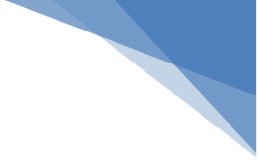 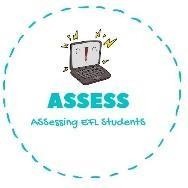 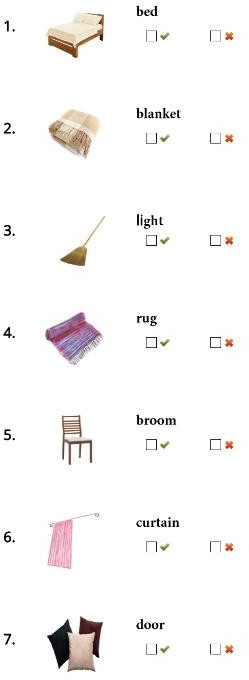 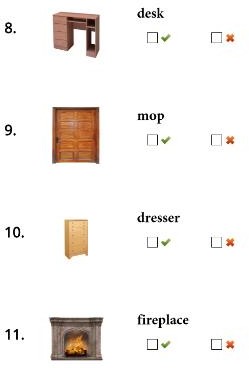 Assessing EFL StudentsTOPIC: In the houseSUBTOPICS: True or falseLEVEL: A2Name:	Surname:	Nber:	Grade/Class:  	Name:	Surname:	Nber:	Grade/Class:  	Name:	Surname:	Nber:	Grade/Class:  	